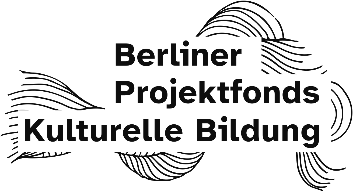 Erfolgskontrollbogen Für die Zielerreichungs-, Wirkungs-, sowie Wirtschaftlichkeitskontrolle sowie um die getroffenen Entscheidungen kritisch überprüfen sowie Profil und Wirkungsweise des Berliner Projektfonds Kulturelle Bildung realistisch einschätzen zu können, benötigen wir Auskünfte über die geförderten Projekte. Bitte füllen Sie das folgende Formular aus:1.	Projektdaten1.1		Zahl der Veranstaltungen (Aufführungen, Ausstellung, sonstige Präsentationsform)1.2		Zeitraum des Projekts (von / bis)1.3		Projektort(e) mit Bezirksangabe2.	Ziel(e) des ProjektsWie erfolgreich schätzen Sie im Nachhinein die jeweiligen einzelnen Bestandteile Ihres Vorhabens ein. Konnten Sie Ihr Vorhaben durchführen wie im Antrag dargelegt? 3.	Nachhaltigkeit der Förderung (Zutreffendes bitte ankreuzen)4.	Selbsteinschätzung	(1 = außerordentlich/hervorragend, 4 = gar nicht)Waren Sie mit der künstlerischen Leistung zufrieden? 1  – 2  – 3  – 4      Begründung      Waren Sie mit der pädagogischen Leistung zufrieden? 1  – 2  – 3  – 4      Begründung      Waren Sie mit der Organisation zufrieden?1  – 2  – 3  – 4      Begründung      War die Vor-/Nachbereitungszeit ausreichend?  1  – 2  – 3  – 4      Begründung      War(en) der/die Veranstaltungsort(e) geeignet?1  – 2  – 3  – 4      Begründung      Wie gut war Ihre Zusammenarbeit mit den weiteren Geldgebern? 1  – 2  – 3  – 4      nicht vorgesehen Wie würden Sie insgesamt Ihre finanzielle Abwicklung bewerten? 1  – 2  – 3  – 4      Begründung      Waren Sie mit der Betreuung durch den Berliner Projektfonds Kulturelle Bildung zufrieden? 1  – 2  – 3  – 4      Begründung      5.	StatistikProjektbeteiligte (Anzahl)w= weiblich; m= männlich; d= divers; x= unbestimmt6. Dokumentation (je 2-mal als Anlage beifügen)7. Medienresonanz 8. Veröffentlichung im Kubinaut9. Sonstige Anmerkungen, Anregungen oder KritikProjekttitelProjekt-Nr.ZuwendungsempfängerKooperationspartnerProjektlaufzeit (von / bis)Zuwendungssummegemäß Antragtatsächliche AnzahlZeitraum der AusstellungBegründung bei Abweichungen        Begründung bei Abweichungen         entfällt, bei dem Projekt war keine Präsentation vorgesehen entfällt, bei dem Projekt war keine Präsentation vorgesehengemäß Antragtatsächliche LaufzeitBegründung bei Abweichungen        Begründung bei Abweichungen        Anzahl gemäß Antragtatsächliche AnzahlBegründung bei Abweichungen        Begründung bei Abweichungen        Begründung bei Abweichungen        Nennung aller Ort(e) und Bezirk(e) Bitte ggf. Zeilen einfügenNennung aller Ort(e) und Bezirk(e) Bitte ggf. Zeilen einfügenBeschreibung des Projektziels gemäß Antrag        a) Konnten Sie das Projekt realisieren wie von Ihnen gewünscht?  ja               nur teilweise, weil           nein, weil Begründung:      b) Konnten Sie die Teilnehmenden wie geplant erreichen?  ja               nur teilweise, weil           nein, weil Begründung:      c) Konnten Sie die Öffentlichkeit wie geplant erreichen?  ja               nur teilweise, weil           nein, weil Begründung:      d) Konnten Sie eine (längerfristige) Wirkung des Projektes erreichen?  ja               nur teilweise, weil           nein, weil Begründung:      Fortsetzung Projekt      Fortsetzung Zusammenarbeit mit Partnern      Fortsetzung Arbeit mit Team-Mitgliedern      Neue Projektidee (welche?)      Neue Kooperationen / Partner (welche?)      Gastspiele / weitere Ausstellungsorte (wo?)      Preise / Auszeichnungen (welche?)      Vernetzung mit Künstler*innen / Kulturinstitutionen (welche?)      Vernetzung Stiftungen / Sponsoren u.a. (welche?)      Vernetzung mit Bildungs- oder Jugendpartnern (welche?)      Qualifizierungen (in welcher Form?)      Sonstiges (bitte angeben)      gemäß Antraggemäß Antraggemäß Antraggemäß AntragtatsächlichtatsächlichtatsächlichtatsächlichgesamtwmdxwmddKünstler*innenPädagogen*innenTeilnehmer*innen, davon  0 bis 5 Jahre 6 bis 12 Jahre 13 bis 18 Jahre 19 bis 27 Jahre > 28 Jahre Besucher*innenArtTitelAuflage Broschüre/ Buch DVD CD Flyer / Plakat / Postkarte sonstigesArt des MediumsAnzahlArtikelAnzahl Programm-hinweiseTitel des Artikels / Link der Internetseiteggf. unter 9. weiterfortführenPrint regionalPrint überregionalPrint internationalRadio- / TV-BeiträgeInternetauftritte/-beiträge ja, Datum       nein, Begründung      